”Navn”				 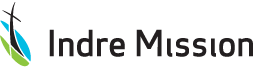 ”Adresse””Postnr. By”				”By”, ”Dato”	Kære ”Navn”Vedr. dit gavebrev til Indre Mission i ”Lokal”Du har et gavebrev til Indre Mission i ”Lokal”, som løber til udgangen af ”årstal”. Du har mulighed for at forlænge dit gavebrev frem til et bestemt årstal, som du selv vælger, dog skal det være i minimum 10 år eller resten af dit liv. Det har stor værdi for Indre Mission i ”Lokal”, at en del af indtægterne kommer fra gavebreve og jeg beder dig overveje, hvor længe du ønsker dit gavebrev skal løbe.   Vælger du at forlænge dit gavebrev, vil jeg bede dig udfylde vedlagte ændringsdokument, med et af nedenstående to muligheder. Ændringsdokumentet udfyldes med dato og underskrift, samt slutår for gavebrevet. Hvor mange år ønsker du at forlænge gavebrevsaftalen. Vælg et af følgende muligheder. Gavebrevet skal forlængers for resten af livet.Gavebrevet skal forlænges til et bestemt årstal, som du selv vælger, dog minimum 10 års forlængelse. Ændringsdokumentet returneres til mig. Har jeg ikke modtaget ændringsdokumentet senest den 30. november ”årstal”, så ophører dit gavebrev pr. 31.12.”årstal”. Ønsker du at ændre beløbsstørrelsen eller procentsatsen, så skal du ophøre dit nuværende gavebrev med årets udgang og oprette et nyt gavebrev med startår til næste år. Har du forlænget dit gavebrev med et slutår, i 10 år eller mere, vil jeg kontakte dig igen i løbet af slutåret. Her kan vi aftale en eventuel forlængelse. Gavebrevet kan forlænges flere gange. Jeg takker for din trofaste støtte til Indre Mission i ”Lokal”. Har du spørgsmål er du meget velkommen til at kontakte mig på tlf.: ”Kassererens telefonnummer”Med venlig hilsen”Kassererens navn m.m.”